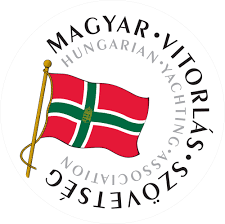 Az 51. Kékszalag Nagydíj  akkreditációs és sajtó szabályzataÁltalános szabályokA média képviselői az 51. Kékszalag Nagydíjon a Magyar Vitorlás Szövetség (1146 Budapest, Istvánmezei út 1-3.) a továbbiakban: MVSz, Szövetség) jelen szabályzata szerint igényelhetnek és kaphatnak akkreditációt.Az 51. Kékszalag Nagydíj vitorlásversenyen sajtóakkreditációt igényelni kizárólag az erre a célra kialakított online akkreditációs felületen lehet. Az akkreditáció időpontjáról a Szövetség hivatalos közleményben ad tájékoztatást a Szövetség saját honlapján, a www.hunsail.hu oldalon legkésőbb az adott verseny megkezdése előtti 14 nappal. Egy média legfeljebb egy újságírót és egy fotóst/videóst akkreditálhat a versenyre. A tudósítói helyek száma korlátozott, a Szövetség ezért jogosult saját hatáskörben az igényeket rangsorolni. A jogosultak, amennyiben a Szövetség által meghatározott keretszámon felüli akkreditációt szeretnének igényelni, úgy az adott médium vagy kiadó főszerkesztőjének vagy felelős szerkesztőjének, irányítójának, egyéb esetben a kiadói jogot birtokló társaságot képviselő személynek emailben a media@hunsail.hu címre – a fent említett határidők figyelembevételével – szükséges előzetesen jeleznie és írásban megindokolnia a plusz kérelmet. Az alkalomszerű indokláshoz mellékelni kell a MVSz versenyeiről készített korábbi publikációk bármelyikének linkjét vagy elérhetőségét. A versenyről készített publikációt (linkeket) pedig a versenyt követően ugyancsak el kell küldeni a media@hunsail.hu e-mail-címre abban az esetben, ha az akkreditált kérelemmel indokolta jelentkezését a fentiek alapján. Amennyiben az akkreditáció kérelmezője nem rendelkezik sem hazai szakmai szervezet által kibocsájtott, sem egyéb nemzetközileg elismert sajtóigazolvánnyal, úgy akkreditációs kérelmét kizárólag a médium főszerkesztőjének kifejezett felelősségvállalása mellett tudjuk elfogadni. Az MVSz, mint a verseny szervezője, fenntartja a jogot arra, hogy minden olyan akkreditációs kérelmet – indoklás nélkül - elutasítson, amelynek benyújtója korábban a Szövetség hírnevét, üzleti és egyéb érdekeit sértő tartalmat tett közzé, osztott meg.Az MVSz, mint a verseny szervezője, fenntartja a jogot arra, hogy minden olyan akkreditációs kérelmet – indoklás nélkül - elutasítson, amelynek benyújtója a Szövetség megítélése szerint nem a széles közvélemény, a szurkolók számára történő publikációs céllal kíván a sajtó részére fenntartott helyeken tartózkodni.Az MVSz, mint a verseny szervezője, fenntartja a jogot arra, hogy a határidőben benyújtott, előírásoknak megfelelő akkreditációs kérelmeket is – indoklás nélkül - elutasíthasson.Az MVSz fenntartja magának a jogot, hogy – amennyiben a rendelkezésre álló tudósítói helyeknél többen jelentkeznek – az akkreditációs kérelmek elfogadásánál a Szövetség jogos és méltányos érdekeinek elsődlegessége alapján, valamennyi körülményt figyelembe véve, mérlegeljen és hozza meg az eseménnyel kapcsolatos döntését.Amennyiben a jelentkezők a fenti 3-6. és jelen pont szerint akkreditációra alkalmasnak bizonyulnak, az internetes média vonatkozásában csak azon honlapok munkatársai kaphatnak akkreditációt, amelyeklegalább két éve működnek, (amennyiben ezt nem teljesíti, külön írásos bemutatkozásra van szükség),része egy ismert, közismert médiavállalkozásnak,az a személy, aki szerkesztőként végleges publikációs tevékenységet folytat, hivatásos újságíró,az oldal látogatottsága eléri a napi 200 real usert, és ezt hitelt érdemlően bizonyítani tudja.Az akkreditációs kérelmeket az MVSz főtitkára által kijelölt kommunikációs bizottság rangsorolja és bírálja el, a Szövetség főtitkára hagyja jóvá. A sajtó munkatársainak akkreditációját legkésőbb a versenyt megelőző nap 22 óráig be kell fejezni. Az akkreditáció lezárását követően a verseny kezdési időpontjáig újabb akkreditációs igény csak rendkívüli esetben, az MVSz főtitkárának külön engedélyével fogadható be.Sajtómunka a partonA sajtó akkreditált munkatársai a verseny parton található technikai helyszíneire a megerősítő akkreditációval, illetve az azonosíthatóságukat biztosító belépőjegy, illetve egyéb, a belépésre jogosító igazolással léphetnek be. A sajtószobába, a rajtnéző hajóra, a sajtótájékoztató helyszínére csak akkreditáció útján lehet belépési jogot szerezni.A sajtó számára fenntartott helyiségekbe a rendezők csak akkreditációval rendelkező személyeket engednek be. A belépés során átadott, az akkreditációt igazoló megkülönböztető jelzésnek biztosítania kell a belépési jogosultság könnyű azonosíthatóságát.Az akkreditált újságíróknak joguk van a számukra kijelölt munkahelyeket igénybe venni és ott dolgozni, ugyanakkor munkájuk során az MVSz általános normái mellett az akkreditáció során megfogalmazott viselkedési, elhelyezkedési és munkavégzési követelményeknek kötelesek megfelelni.A média akkreditált képviselői kötelesek olyan magatartást tanúsítani, amely a vitorlázás sportágat, az MVSz-t és a szponzorokat, valamint a média jó hírnevét szolgálja. Amennyiben az akkreditált személyek a hivatalos személyeket, versenyzőket, csapatokat, vezetőket, tulajdonosokat stb. verbálisan vagy tettlegesen inzultálják, bántalmazzák, akkreditációjuk visszavonásáról azonnal intézkedni kell. Azt, aki a verseny megtekintésének előzetesen meghatározott szabályait megszegi, a verseny helyszínéről el kell távolítani. Az eltávolított személlyel kapcsolatos információkat, illetve az eltávolítás okát minden esetben meg kell küldeni a media@hunsail.hu email címre. Amennyiben az eltávolítás alapja jogsértés, a rendező és a szervező köteles rendőri eljárást kezdeményezni. Az MVSz az érintett média képviselőit tájékoztatja az esetről, és intézkedik a sajtó munkatársa belépési jogosultságának a felfüggesztéséről.Az akkreditált újságírók csak a rendezők által a média részére kijelölt vagy más szervezet által biztosított és „Press” jelzéssel ellátott motoros hajókon, a sajtótájékoztató helyszínén, valamint az MVSz által a sajtó számára kijelölt zónákban (médiaszoba, rajtnéző hajó) jogosultak a munkájukat végezni.Sajtómunka a vízenA média akkreditált képviselői a vízen kötelesek a Hajózási Szabályzat előírásainak megfelelően eljárni. A számukra kijelölt munkavégzési területre csak az MVSz által kiadott láthatósági mellényben léphetnek be.A láthatósági mellényt a média képviselői a vízen, munkájuk megkezdésekor azonnal kötelesek felvenni, a verseny során azt rendeltetésszerűen viselniük kell. A média képviselőinek a mellény száma alapján mindig azonosíthatónak kell lenniük, kérésre kilétüket mindig igazolniuk kellA mellények átadásakor az MVSz sajtóakkreditációért felelős képviselőjének rögzítenie kell, hogy a média képviselője mely sorszámú mellényt vette fel a könnyű azonosítás érdekében.  A szervező a vízirendészet helyszínen lévő képviselője és a VKK vezetője részére köteles a vízen dolgozó akkreditált újságírók listáját – a részükre biztosított mellény számának rögzítésével – a verseny kezdete előtt átadni.Kizárólag a láthatósági mellénnyel rendelkező újságírók jogosultak a versenyen résztvevő hajók úgynevezett biztonsági zónájában tartózkodni, továbbá a verseny rajtjáról és befutójáról a média számára biztosított, „Press” felirattal ellátott motoros hajók fedélzetéről felvételeket készíteni.MédiamotorosokA média képviselőit szállító „Press” felirattal ellátott motoros hajóknak szintén érvényes, az MVSz által kiadott akkreditációval kell rendelkezniük.A verseny nyomvonalán és annak biztonsági zónájában kereskedelmi célú médiatevékenységet (közösségi média tudósítás, fotó- és videófelvétel készítés, élő közvetítés, rádiótudósítás, drónfelvételek készítése) kizárólag az MVSz által akkreditált, „Press” jelzéssel ellátott motoros hajókról lehetséges.Az egyes csapatokat esetlegesen kísérő „Press” megjelöléssel ellátott hajókról kizárólag az akkreditációban megjelölt, kísért hajóról lehetséges fotó- és videófelvételeket készíteni, szigorúan tilos a verseny bármilyen (szöveges, képi, hang) formában történő közvetítése és a többi résztvevőről készített felvételek közzététele.A média képviselőit szállító motoros hajók vezetői a Hajózási Szabályzat általános rendelkezésein felül kötelesek a rendező MVSz által meghatározott egyedi szabályokat, utasításokat is betartani (Versenykiírás, Versenyutasítás). A szervező ezen felül külön közleményben is meghatározhatja, hogy a sajtó akkreditált munkatársai és az őket szállító motoros hajók milyen útvonalon közlekedhetnek, és hol folytathatják tevékenységüket.A Versenyrendezőség – a biztonsági zónában jogosultan tartózkodó személyek kivételével – a média képviselőit szállító hajó vezetőjét felszólíthatja a forduló bóják és a versenyben résztvevő hajók útvonalát övező 100 méteres terület elhagyására, ha a körülmények ezt indokolttá teszik. Amennyiben a vezető ennek a kérésnek többszöri felszólításra sem tesz eleget, a szabályzatok rendelkezéseit megsértőket a versenyről haladéktalanul, indokolt esetben akár a vízirendészet bevonásával el kell távolítani. Az eltávolítás tényét és annak körülményeit az MVSz részére meg kell küldeni.LégifelvételekA légi felvételeket készítő eszközöket (drónok, helikopter, egyéb légi felvétel készítésére alkalmas eszközök) az akkreditáció lezárásáig, az eszköz pontos megjelölésével az erre a célra kialakított online felületen szintén be kell jelenteni.A bejelentésnek tartalmaznia kell az eszköz pontos megjelölését és a repülési tervet. A repülési engedélyt az MVSz által megbízott légtérigénylő felelős személy (Sörös Lajos - Hidroplánnord Kft. - 8192 Hajmáskér, Repülő tér) adja ki, akinek feladata a repülési tevékenység szervezése, koordinálása, valamint az eseti légtéren történő átrepüléshez való hozzájárulás. Az engedélyt kérő pilóta nélküli légijármű vezetőnek a jogszabályok által előírt érvényes felelősségbiztosítással kell rendelkeznie, amelyet az akkreditációs engedély kiadásakor a légtérigénylő felelős személynek vagy az általa megbízott személynek be kell mutatni. A légi felvételeket készítő eszköz vezetője a versenyt semmilyen formában nem zavarhatja, gátolhatja, a magyar légtér igénybevételéről szóló 4/1998. (I.16.) Korm. rendelet szabályait köteles mindenkor betartani.Az MVSz, mint a verseny szervezője fenntartja magának a jogot, hogy a légi felvételeket készítő eszközök használatát a verseny és versenyzők biztonsága érdekében korlátozza, a verseny bizonyos pontjain (rajt és célvonal, bójavételi pontok) kifejezetten megtiltsa.A repülési engedéllyel nem rendelkező légijárművek által készített fotó, videó és hangfelvételek készítőivel szemben az MVSz, mint a verseny szervezője jogi úton lép fel.  Press RoomA média jóváhagyott akkreditációval rendelkező munkatársai hozzáférést kapnak a Magyar Vitorlás Szövetség digitális sajtószobájához.A Press Roomban a Free Editorial jelzéssel ellátott fényképek, mozgóképes tartalmak és szövegek szabadon letölthetőek, és a média számára – forrás: Magyar Vitorlás Szövetség megjelöléssel – felhasználhatóak.A Magyar Vitorlás Szövetség egyéb média felületein (www.hunsail.hu, www.kekszalag.hu, facebook/vitorlasszovetseg, facebook/akekszalag, instagram/akekszalag, Youtube-HunsailTV) megjelenő tartalmak esetében a Szövetség minden jogot fenntart, a felhasználás csak külön engedéllyel, a másodközlés szabályainak szigorú betartásával lehetséges. AdatvédelemA Magyar Vitorlás Szövetség, mint adatkezelő az általános Adatkezelési Tájékoztatójában (https://bit.ly/2MpZnRI ) foglaltak szerint kezeli az akkreditációban jelentkezők személyes adatait és biztosítja, hogy a személyes adatok kezelését és feldolgozását az Európai Parlament és Tanács Általános Adatvédelmi Rendeletéről szóló 2016/679 számú rendeletével (általános adatvédelmi rendelet, a továbbiakban: GDPR) összhangban, valamint az információs önrendelkezési jogról és az információszabadságról szóló 2011. évi CXII. törvény (a továbbiakban: Infotv.) rendelkezéseinek megfelelően végzi.Az MVSz kiemelten fontosnak tartja az akkreditációban résztvevők személyes adatainak védelmét és jogszerű kezelését. Az elektronikusan tárolt adatok tárolása saját fejlesztésű szoftver használatával, megfelelő informatikai védelemmel ellátva, biztonsági mentések alkalmazásával történik.Az adatok megismerésére kizárólag az MVSz munkavállalói, valamint adatfeldolgozói jogosultak.Kapcsolódó jogszabályokA Sporttörvény (2004. évi I. tv.) 36. § (1) bekezdése értelmében az MVSz által szervezett versenyek televíziós, rádiós, valamint egyéb elektronikus-digitális technikákkal (pl. internet) történő közvetítésének, rögzítésének és ezek kereskedelmi célú hasznosításának – beleértve a reklám és marketingjogokat is – engedélyezése, továbbá a versenyrendszer kiírása, szervezése, lebonyolítása vagyoni értékű jogot képez.A törvény 22. § alapján az MVSz szponzorálási és más kereskedelmi szerződéseket kötött, ideértve a törvény 36 §-ában meghatározott a sportrendezvényekkel kapcsolatos vagyoni értékű jogok hasznosítását is.A Kékszalag szóvédjegy és a Kékszalag ábrás védjegy 173305 lajstromszámon védjegyoltalom alatt áll a Szellemi Tulajdon Nemzeti Hivatalánál.Az MVSz kizárólagos joga a védjegyek mások általi használatának, hasznosításának engedélyezése.A vagyoni értékű jogokat megsértőkkel vagy a védjegyeket engedély nélkül, üzletszerűen felhasználókkal szemben az MVSz kártérítéssel él és jogi úton is fellép.